Honey Brook Elementary Center Library  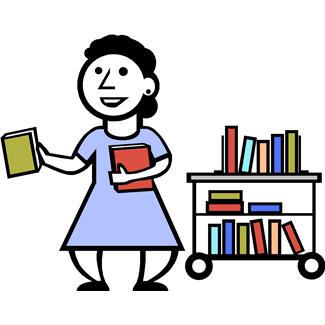 Mrs. Michelle McClureMrs. Noelle Willoughby	Welcome back to a new school year! The Library is always busy and I am expecting a lot of readers to pop-in this year. Library volunteers play an important role in servicing our students and there are many ways to help out our young readers. You could shelve books, repair our well-loved books or help with displays and programs. Please complete this form and return it to your child’s teacher if you are interested in helping out. Any amount of time is welcomed and appreciated!Volunteer Opportunities:___ Shelving:  Just sign in at the office and come on up…on-the-job training provided. Please provide a special day and time you are available. I will create a schedule so we do not have too many volunteers at the same time. Day and time: ________________________________________________________________  Checking-out Books: Help students find that special book and scan the book at the circulation desk. ___ Processing/Book repair: Help with processing new materials and repair our well-loved materials.___ Special Projects: Help with Library Programs throughout the year and help create bulletin boards. Name: ________________________________ Phone: _________________Email: _______________________________Child’s Name: _____________________ Child’s Teacher: ____________________(Please return to the library)